ИЗВЕЩЕНИЕ О ДЕМОНТАЖЕг. Воскресенск              					                                                   12.07.2021 г.В соответствии с постановлением Администрации городского округа Воскресенск от 26.05.2020 № 1775 «Об утверждении Положения о порядке выявления и демонтажа нестационарных торговых объектов, расположенных на земельных участках, в зданиях, строениях, сооружениях, находящихся в муниципальной собственности, а также на земельных участках, государственная собственность на которые не разграничена, находящихся на территории городского округа Воскресенск Московской области», на основании решения Комиссии по проведению мероприятий, связанных с выявлением и демонтажом нестационарных торговых объектов, расположенных на земельных участках, в зданиях, строениях, сооружениях, находящихся в муниципальной собственности, а также на земельных участках, государственная собственность на которые не разграничена, находящихся на территории городского округа Воскресенск Московской области, протоколом от 08.07.2021 № 7, владельцу нестационарного торгового объекта (далее – НТО) до 23 июля 2021 года необходимо добровольно демонтировать НТО в виде развала (фрукты-овощи), размещенный по адресу: Московская область, г.о. Воскресенск, п. Цюрупы, ул. Ленинская (у авт. остановки).В случае невыполнения требования о демонтаже в указанный срок НТО будет демонтирован в принудительном порядке.По всем вопросам обращаться в отдел потребительского рынка и услуг Администрации городского округа Воскресенск Московской области по телефону 8-977-965-10-39 (эл. почта: vostorg@vmr-mo.ru).Адресный ориентирФотография НТОМосковская область, г.о. Воскресенск, п. Цюрупы, ул. Ленинская (у авт. остановки)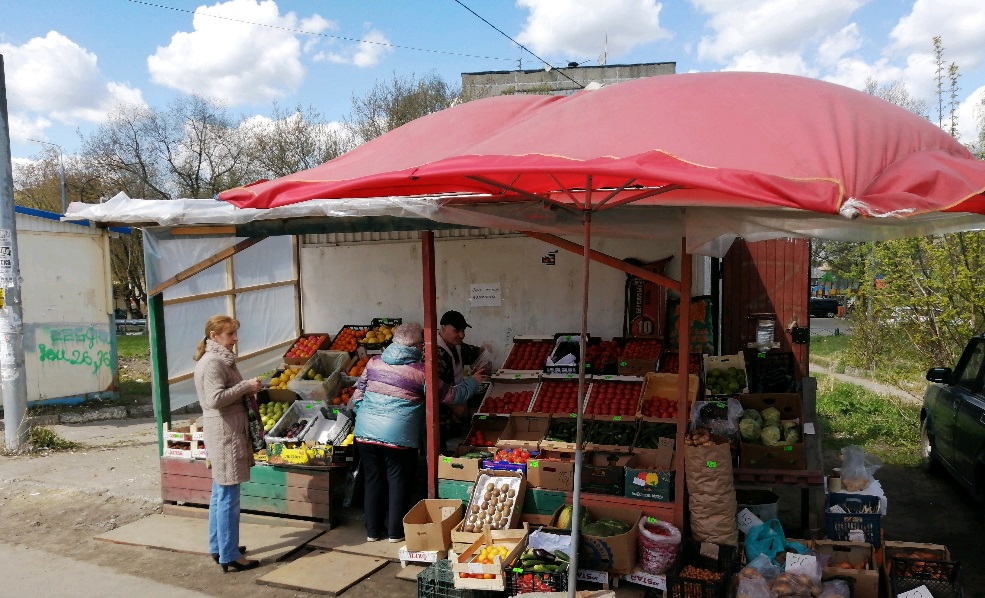 